301 E. Sellar Street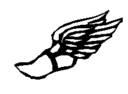 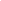 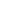 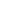 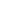 Bessemer, MI 49911(906) 667-0802FAX: (906) 667-0318 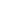 NOTICE OFCANCELLATION OF SCHOOL BOARD WORK SESSIONPLEASE TAKE NOTICE THAT THE WORK SESSION OF THE BOARD OF EDUCATION OF BESSEMER, MICHIGAN ON THE FOLLOWING DATE HAS BEEN CANCELLED;DATE OF MEETING:			October 23, 2019PLACE OF MEETING:			A.D. Johnston Media Center					100 W. Lead Street					Bessemer, MI 49911HOUR OF MEETING:			4:00 p.m.TELEPHONE NUMBER OF PRINCIPAL OFFICE OF 	BOARD OF EDUCATION:			906-667-0802BOARD MINUTES ARE LOCATED AT THE PRINCIPALOFFICE OF THE BOARD OFEDUCATION:				301 E. Sellar Street					Bessemer, MI 49911